5:00pm WWF meeting before Commission meeting. Use the same zoom Link 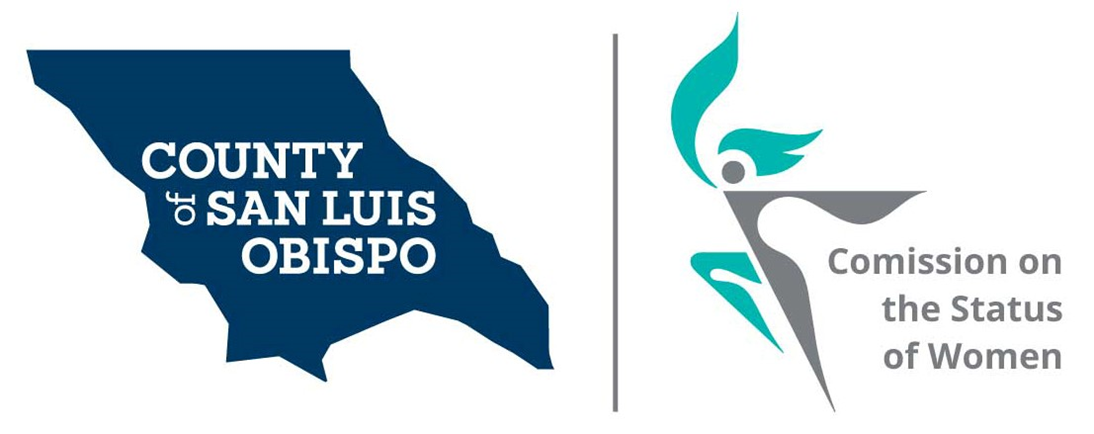   Meeting Agenda     April 6, 2021 @ 5:30 PM            Zoom meetingCall to OrderRoll CallGuest(s), Introductions,Intro of commissioners to new commissioners Public CommentApproval of Meeting Minutes for MarchTreasurer ReportBalance  Commissioner Vacancies District 5 - Debbie Arnold – One or two Commissioner neededDistrict 2 – Bruce Gibson – One Commissioner needed Social Media and other Communications (Stacy)NewsletterResource’s page (Dixie)2022 Women’s Wall of Fame (Meghan)Report from meeting with Supervisor Ortiz-Legg (Abrah and Andrea)Action On results of Survey (Stacy)Cal Poly intern (Maria and Stacy)Feminine Hygiene DriveDiscuss how the Commission can support AB-367, which would enact the Menstrual Equality Act of 2021 (Andrea)Board of Supervisors Agenda Highlight. (Dixie)Adjourn